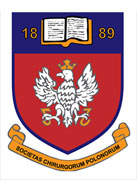 DEKLARACJADotyczy: wstąpienia do Sekcji Zakażeń Chirurgicznych TChP				Niniejszym deklaruję chęć wstąpienia do Sekcji Zakażeń Chirurgicznych Towarzystwa Chirurgów Polskich…………………………………………………………………………………………(podpis i data)Nazwisko i Imię ………………………………………………………………………………………..Stopień naukowy : ………………………………………………………………………………………..Miejsce pracy: ……………………………………………………………………………………………………………………………………………………………………………………Stanowisko: …………………………………………………………………………………………Członkostwo TChP (podać rok wstąpienia): …………………..………………….Adres do korespondencji: ………………………………………………………………………………………….Adres e-mail / telefon: …………………………………………………………………………………………„Wprowadzający” do Sekcji 1.………………………………………………………………………………..2.…………………………………………………………………………………